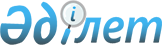 2009 жылға арналған аудандық бюджет туралы
					
			Күшін жойған
			
			
		
					Ақтөбе облысы Ырғыз аудандық мәслихатының 2008 жылғы 18 желтоқсандағы N 58 шешімі. Ақтөбе облысының Ырғыз аудандық Әділет басқармасында 2009 жылдың 6 қаңтарда N 3-5-85 тіркелді. Күші жойылды - Ақтөбе облысы Ырғыз аудандық мәслихатының 2010 жылғы 15 сәуірдегі N 133 шешімімен

      Ескерту. Күші жойылды - Ақтөбе облысы Ырғыз аудандық мәслихатының 2010.04.15 N 133 шешімімен

      Қазақстан Республикасының 2001 жылғы 23 қаңтардағы N 148 "Қазақстан Республикасындағы жергілікті мемлекеттік басқару туралы" Заңының 6 бабына сәйкес,аудандық мәслихат ШЕШІМ ЕТТІ:

      1. 2009 жылға арналған аудандық бюджет 1-қосымшаға сәйкес мына көлемде бекітілсін:      1) кірістер                    2 387 842,9 мың теңге;

      оның ішінде:

      салықтық түсімдер бойынша          112 616 мың теңге;

      салықтық емес түсімдер бойынша       7 784 мың теңге;

      негізгі капиталды сатудан

      түсетін түсімдер бойынша             1 000 мың теңге;

      трансферттердің түсімдері

      бойынша                        2 266 442,9 мың теңге;      2) шығындар                    2 399 799,7 мың теңге;      3) таза бюджеттік кредит беру            0 мың теңге;

      оның ішінде:

      бюджеттік кредиттер                      0 мың теңге;

      бюджеттік кредиттерді өтеу               0 мың теңге;      4) қаржы активтерімен жасалынатын

      операциялар бойынша сальдо           3 000 мың теңге;      оның ішінде:

      қаржы активтерін сатып алу           3 000 мың теңге;      5) бюджет тапшылығы               -14 956,8 мың теңге;      6) бюджет тапшылығын

      қаржыландыру                      14 956,8 мың теңге;

      Ескерту. 1 тармағына өзгерістер енгізілді - Ақтөбе облысы Ырғыз аудандық мәслихатының 2009.02.14 N 71, 2009.04.23 N 80, 2009.07.22 N 91, 2009.10.20 N 99, 2009.11.26 N 102 (2009 жылғы 1 қаңтардан бастап қолданысқа енгізіледі) шешімдерімен.

      2. Аудандық бюджеттің кірісіне мыналар есептелетін болып белгіленсін:

      жеке табыс салығы;

      әлеуметтік салық;

      жеке және заңды тұлғалар, дара кәсіпкерлер мүлкіне салық;

      жер салығы;

      бірыңғай жер салығы;

      көлік құралдарына салық;

      бензинге және дизель отынына акциздер;

      жер учаскелерін пайдаланғаны үшін төлем;

      дара кәсіпкерлерді мемлекеттік тіркегені үшін алынатын алым;

      қызметтің жекелеген түрлерімен айналысу құқығы үшін лицензиялық  алым;

      заңды тұлғаларды мемлекеттік тіркеу және филиалдар мен өкілдіктерді есептік тіркегені, сондай-ақ оларды қайта тіркегені үшін алым;

      жылжымайтын мүлікке құқықтарды және олармен жасалатын мәмілелерді мемлекеттік тіркегені үшін алынатын алым;

      жылжымалы мүлік кепілін және кеменің немесе жасалып жатқан кеменің ипотекасын мемлекеттік тіркегені үшін алым;

      аудандық маңызы бар жалпыға ортақ пайдаланылатын автомобиль жолдарының бөлінген белдеуінде және елді мекендерде сыртқы (көрнекі) жарнаманы орналастырғаны үшін төлемақы;

      республикалық бюджет есебіне жазылатын консулдық алымнан және мемлекеттік баждардан басқа,мемлекеттік баж:

      коммуналдық меншіктен түсетін кірістер;

      аудан(облыстық маңызы бар қала)бюджетінен қаржыландырылатын, мемлекеттік мекемелердің тауарларды (жұмыстарды,қызметтерді) өткізуден түсетін түсімдер;

      аудан(облыстық маңызы бар қала)бюджетінен қаржыландырылатын, мемлекеттік мекемелермен ұйымдастырылатын мемлекеттік сатып алуды өткізуден түсетін ақшалар түсімдері;

      аудан(облыстық маңызы бар қала)бюджетінен қаржыландырылатын мемлекеттік мекемелер салатын айыппұлдар,өсімдер,санкциялар,өндіріп алулар;

      аудан бюджетіне түсетін салыққа жатпайтын басқа түсімдер;  негізгі капиталды сатудан түсетін түсімдер,яғни аудандық бюджеттен қаржыландырылатын мемлекеттік мекемелерге бекітілген мемлекеттік мүлікті сатудан түскен ақшалар;

      ауыл шаруашылығы мақсатындағы жер учаскелерін қоспағанда,жер учаскелерін сатудан түсетін түсімдер;

      жер учаскелерін жалға беру құқығын сатқаны үшін төлемақы.

      3. Қазақстан Республикасының "2009-2011 жылдарға арналған республикалық бюджет туралы" Заңының 5 бабына сәйкес жұмыс берушілер еңбекке уақытша жарамсыздығы,жүктілігі мен босануы бойынша,бала туған кезде,жерлеуге есептеген,Мемлекеттік әлеуметтік сақтандыру қорынан төленіп келген жәрдемақы сомаларының аталған қорға аударымдардың есептелген сомаларынан асып түсуі нәтижесінде 1998 жылғы 31 желтоқсандағы жағдай бойынша құралған теріс сальдо ай сайын жалақы қорының 4 проценті шегінде әлеуметтік салық төлеу есебіне жатқызылады.

      4. Қазақстан Республикасының "2009-2011 жылдарға арналған республикалық бюджет туралы" Заңының 8 бабына сәйкес 2009 жылғы 1 қаңтардан:

      2009 жылғы 1 шілдеден:

      1) жалақының ең төменгі мөлшері – 13 717 теңге;

      2) Қазақстан Республикасының заңнамасына сәйкес жәрдемақыларды және өзге де әлеуметтік төлемдерді есептеу үшін, сондай-ақ айыппұл санкцияларын, салықтар мен басқа да төлемдерді қолдану үшін айлық есептік көрсеткіш – 1 296 теңге;

      3) базалық әлеуметтік төлемдердің мөлшерін есептеу үшін ең төменгі күнкөріс деңгейінің шамасы – 13 717 теңге мөлшерінде белгіленсін.

      Ескерту. 4 тармағына өзгеріс енгізілді - Ақтөбе облысы Ырғыз аудандық мәслихатының 2009.04.23 N 80 (2009 жылғы 1 қаңтардан бастап қолданысқа енгізіледі) шешімімен.

      5. Облыстық мәслихаттың 2008 жылғы 10 желтоқсандағы "2009 жылға арналған облыстық бюджет туралы" N 125 шешімінің 9 тармағына сәйкес облыстық бюджеттен аудандық бюджетке берілген субвенция көлемі 1 173 500 мың теңге сомасында қарастырылған.

      Ескерту. 5 тармағына өзгеріс енгізілді - Ақтөбе облысы Ырғыз аудандық мәслихатының 2009.04.23 N 80 (2009 жылғы 1 қаңтардан бастап қолданысқа енгізіледі) шешімімен.

      6. 2009 жылға арналған аудандық бюджетте облыстық бюджет арқылы республикалық бюджеттен ағымдағы нысаналы трансферттер түсетіні ескерілсін:

      ең төменгі күнкөріс деңгейі мөлшерінің өсуіне байланысты мемлекеттік атаулы әлеуметтік көмек пен 18 жасқа дейінгі балаларға ай сайынғы мемлекеттік жәрдемақы төлеуге – 9 366 мың теңге, оның ішінде:

      мемлекеттік атаулы әлеуметтік көмекті төлеуге – 3 366 мың теңге;

      аз қамтылған отбасыларындағы 18 жасқа дейінгі балаларға мемлекеттік жәрдемақы төлеуге – 6 000 мың теңге.

      Аталған трансферттерді бөлу аудан әкімдігінің қаулысы негізінде жүзеге асырылады.

      Ескерту. 6 тармағына өзгеріс енгізілді - Ақтөбе облысы Ырғыз аудандық мәслихатының 2009.11.26 N 102 (2009 жылғы 1 қаңтардан бастап қолданысқа енгізіледі) шешімімен.      6-1 "2009 жылға арналған аудандық бюджетте республикалық бюджеттен Өңірлік жұмыспен қамыту және қадрларды қайта даярлау стратегиясын іске асыруға сомасы 221 538 мың теңге ағымдағы нысаналы трансферттер түсетіні ескерілсін, оның ішінде:

      тұрғындарды жұмыспен қамтамасыз етуге - 211 656 мың теңге

      әлеуметтік жұмыс орындарын және жастар практикасы бағдарламасын кеңейтуге - 9 882 мың теңге".

      Аталған соманы бөлу аудан әкімдігінің қаулысы негізінде жүзеге асырылады.

      Ескерту. 6 тармағына өзгеріс енгізілді - Ақтөбе облысы Ырғыз аудандық мәслихатының 2009.04.23 N 80 (2009 жылғы 1 қаңтардан бастап қолданысқа енгізіледі) шешімімен.

      7. 2009 жылға арналған аудандық бюджетте облыстық бюджет арқылы республикалық бюджеттен ағымдағы нысаналы трансферттер түсетіні ескерілсін:

      Қазақстан Республикасында бiлiм берудi дамытудың 2005-2010 жылдарға арналған мемлекеттiк бағдарламасын iске асыруға 19 290 мың теңге сомасында,оның ішінде:

      негізгі орта және жалпы орта білім беретін мемлекеттік мекемелердегі физика, химия, биология кабинеттерін оқу жабдығымен жарақтандыруға - 8 194 мың теңге;

      бастауыш, негізгі орта және жалпы орта білім беретін мемлекеттік мекемелерде лингафондық және мультимедиалық кабинеттер құруға - 11 082 мың теңге;

      Аталған трансферттерді бөлу аудан әкімдігінің қаулысы негізінде жүзеге асырылады.

      Ескерту. 7 тармағына өзгерістер енгізілді - Ақтөбе облысы Ырғыз аудандық мәслихатының 2009.02.14 N 71, 2009.04.23 N 80, 2009.11.26 N 102 (2009 жылғы 1 қаңтардан бастап қолданысқа енгізіледі) шешімдерімен.

      8. 2009 жылға арналған аудандық бюджетте облыстық бюджет арқылы республикалық бюджеттен ағымдағы нысаналы трансферттер түсетіні ескерілсін:

      ауылдық елді мекендердің әлеуметтік сала мамандарын әлеуметтік қолдау шараларын іске асыруға 3 647 мың теңге сомасында.

      Аталған трансферттерді бөлу аудан әкімдігінің қаулысы негізінде жүзеге асырылады.

      Ескерту. 8 тармағына өзгерістер енгізілді - Ақтөбе облысы Ырғыз аудандық мәслихатының 2009.04.23 N 80, 2009.07.22 N 91, 2009.11.26 N 102 (2009 жылғы 1 қаңтардан бастап қолданысқа енгізіледі) шешімдерімен.

      9. 2009 жылға арналған аудандық бюджетте облыстық бюджет арқылы республикалық бюджеттен нысаналы даму трансферттері түсетіні ескерілсін:

      Қазақстан Республикасының ауылдық аумақтарын дамытудың 2004-2010 жылдарға арналған мемлекеттiк бағдарламасын iске асыру шеңберiнде ауылдың әлеуметтiк инфрақұрылымын дамытуға және нығайтуға 425 715 мың теңге сомасында,оның ішінде:

      ауылдық(селолық)елдi мекендердi ауыз сумен жабдықтау объектiлерiн салуға және реконструкциялауға – 425 715 мың теңге.

      Аталған трансферттерді бөлу аудан әкімдігінің қаулысы негізінде жүзеге асырылады.

      10. 2009 жылға арналған аудандық бюджетте облыстық бюджет арқылы республикалық бюджеттен нысаналы даму трансферттері түсетіні ескерілсін:

      Қазақстан Республикасында 2008-2010 жылдарға арналған тұрғын үй құрылысы мемлекеттiк бағдарламасын іске асыруға 35 737 мың теңге сомасында,оның ішінде:

      мемлекеттік коммуналдық тұрғын үй қорының тұрғын үйін салуға  және (немесе) сатып алуға 23 737 мың теңге сомасында;

      "инженерлік-коммуникациялық инфрақұрылымдарды салуға - 12 000 мың теңге".

      Аталған соманы бөлу аудан әкімдігінің қаулысы негізінде жүзеге асырылады.

      Алып тасталды - Ақтөбе облысы Ырғыз аудандық мәслихатының 2009.02.14 N 71 (2009 жылғы 1 қаңтардан бастап қолданысқа енгізіледі) шешімімен.

      Аталған трансферттерді бөлу аудан әкімдігінің қаулысы негізінде жүзеге асырылады.

      Ескерту. 10 тармағына өзгерістер мен толықтыру енгізілді - Ақтөбе облысы Ырғыз аудандық мәслихатының 2009.04.23 N 80 (2009 жылғы 1 қаңтардан бастап қолданысқа енгізіледі) шешімімен.

      11. 2009 жылға арналған аудандық бюджетте облыстық бюджеттен нысаналы ағымдағы және даму трансферттері түсетіні ескерілсін,оның ішінде:

      білім беру объектілерін салуға – 278 292 мың теңге;

      көлік инфрақұрылымын дамытуға – 38 745 мың теңге;

      аудан мектебі үшін автобус алуға - 7 963 мың теңге.

      ауданның жалпы білім беретін мектептерінің 1-4 сынып оқушылары үшін ыстық тамақтануды ұйымдастыруға 11 411 мың теңге;

      инженерлік коммуникациялық инфрақұрылымды дамыту, жайластыру және (немесе) сатып алуға 5 226 мың теңге.

      Аталған трансферттерді бөлу аудан әкімдігінің қаулысы негізінде жүзеге асырылады.

      Ескерту. 11 тармағына өзгерту енгізілді - Ақтөбе облысы Ырғыз аудандық мәслихатының 2009.10.20 N 99 (2009 жылғы 1 қаңтардан бастап қолданысқа енгізіледі) шешімдерімен.      11-1 "2009 жылға арналған аудандық бюджетте облыс әкімдігінің 2009 жылғы 28 қаңтардағы N 20 қаулысына сәйкес, жыл басындағы бюджет қаражаттарының бос қалдықтары есебінен облыстық бюджеттен бөлінген жолдарды жөндеуге нысаналы трансферт 5540 мың теңге сомасында нысаналы бағытталуын сақтай отырып қалдырылғаны ескерілсін".

      Аталған соманы бөлу аудан әкімдігінің қаулысы негізінде жүзеге асырылады.      11-2 "2009 жылға арналған аудандық бюджетте облыстық бюджеттен Өңірлік жұмыспен қамыту және қадрларды қайта даярлау стратегиясын іске асыруға сомасы 36 675 мың теңге ағымдағы нысаналы трансферттер түсетіні ескерілсін, оның ішінде:

      тұрғындарды жұмыспен қамтамасыз етуге - 36 675 мың теңге

      Аталған соманы бөлу аудан әкімдігінің қаулысы негізінде жүзеге асырылады.      11-3 "2009 жылға арналған аудандық бюджетте Өңірлік жұмыспен қамыту және қадрларды қайта даярлау стратегиясын іске асыруға сомасы 7 069 мың теңге қаражат қарастырылғаны ескерілсін, оның ішінде:

      тұрғындарды жұмыспен қамтамасыз етуге - 7 069 мың теңге

      Аталған соманы бөлу аудан әкімдігінің қаулысы негізінде жүзеге асырылады.

      Ескерту. 11 тармағына өзгерту енгізілді - Ақтөбе облысы Ырғыз аудандық мәслихатының 2009.04.23 N 80, 2009.07.22 N 91(2009 жылғы 1 қаңтардан бастап қолданысқа енгізіледі) шешімдерімен.       

12. 2009 жылға арналған ауданның жергілікті атқарушы органының резерві сомасы 0 мың теңге болып бекітілсін.

      Ескерту. 12 тармағына өзгерту енгізілді - Ақтөбе облысы Ырғыз аудандық мәслихатының 2009.10.20 N 99 (2009 жылғы 1 қаңтардан бастап қолданысқа енгізіледі) шешімдерімен.

      13. Бюджеттік инвестициялық жобаларды(бағдарламаларды)іске асыруға және заңды тұлғалардың жарғылық капиталын қалыптастыруға немесе ұлғайтуға бағытталған бюджеттік бағдарламаларға бөлуімен,2009 жылға арналған аудандық бюджеттің бюджеттік даму бағдарламаларының тізбесі 2 қосымшаға сәйкес бекітілсін.

      14. 2009 жылға арналған аудандық бюджетті атқару процесінде секвестрге жатпайтын аудандық бюджеттік бағдарламаларының тізбесі 3 қосымшаға сәйкес бекітілсін.

      15. 2009 жылға арналған аудандық бюджетте қаладағы аудан, аудандық маңызы бар қала,кент,ауыл(село),ауылдық(селолық)округ әкімі аппараттарының бюджеттік бағдарламалары 4 қосымшаға сәйкес бекітілсін.

      16. Осы шешім Әділет басқармасында тіркеуден өткен күннен бастап күшіне енеді жән 2009 жылдың 1 қаңтарынан бастап қолданысқа енгізіледі.      Аудандық мәслихаттың           Аудандық мәслихаттың

      сессия төрағасы:                хатшысы:      И.М.Сәрсенбаев                  М.Өтемұратов

Аудандық мәслихаттың

2008 жылғы 18 желтоқсан күнгі

кезекті ХІІІ сессиясының N 58 шешіміне

1 ҚОСЫМША      Ескерту.1 қосымша жаңа редакцияда - Ақтөбе облысы Ырғыз аудандық мәслихатының 2009.11.26 N 102 (2009 жылғы 1 қаңтардан бастап қолданысқа енгізіледі) шешімімен. 2009 жылға арналған аудандық бюджет

Аудандық мәслихаттың

2008 жылғы 18 желтоқсан күнгі

кезекті ХІІІ сессиясының N 58 шешіміне

2 ҚОСЫМША      Ескерту.2 қосымша жаңа редакцияда - Ақтөбе облысы Ырғыз аудандық мәслихатының 2009.07.22 N 91 (2009 жылғы 1 қаңтардан бастап қолданысқа енгізіледі) шешімімен. Бюджеттік инвестициялық жобаларды (бағдаламаларды) іске асыруға  және заңды тұлғалардың жарғалық капиталын қалыптастыруға немесе ұлғайтуға бағытталған бюджеттік бағдарламаларға бөлуімен, 2009 жылға арналған аудандық бюджеттің бюджеттік даму бағдарламаларының ТІЗБЕСІ

Аудандық мәслихаттың

2008 жылғы 18 желтоқсан күнгі

кезекті ХІІІ сессиясының N 58 шешіміне

3 ҚОСЫМША 2009 жылға арналған аудандық бюджетті

атқару процесінде секвестрге жатпайтын

аудандық бюджеттік бағдарламаларының

ТІЗБЕСІ

Аудандық мәслихаттың

2008 жылғы 18 желтоқсан күнгі

кезекті ХІІІ сессиясының N 58 шешіміне

4 ҚОСЫМША      Ескерту.4 қосымша жаңа редакцияда - Ақтөбе облысы Ырғыз аудандық мәслихатының 2009.10.20 N 99 (2009 жылғы 1 қаңтардан бастап қолданысқа енгізіледі) шешімімен. Қаладағы аудан, аудандық маңызы бар қала, кент, ауыл (село), ауылдық (селолық) округ әкімі аппаратының 2009 жылға бюджеттік бағдарламаларыкестенің жалғасы
					© 2012. Қазақстан Республикасы Әділет министрлігінің «Қазақстан Республикасының Заңнама және құқықтық ақпарат институты» ШЖҚ РМК
				сан

атысын

ыбыіш

кі

сын

ыбыАТАУЫСомасы

(мың теңге)12345І. Кірістер2 387 842,91Салықтық түсiмдер112 616,001Табыс салығы43 200,02Жеке табыс салығы43 200,003Әлеуметтік салық55 600,01Әлеуметтік салық55 600,004Меншікке салынатын салықтар12 630,01Мүлікке салынатын салықтар6 129,03Жер салығы851,04Көлік құралдарына салынатын салық5 050,05Бірыңғай жер салығы600,005Тауарларға, жұмыстарға және қызметтерге салынатын ішкі салықтар829,02Акциздер180,03Табиғи және басқа ресурстарды пайдаланғаны үшін түсетін түсімдер250,04Кәсіпкерлік және кәсіби қызметті жүргізгені үшін алынатын алымдар399,008Заңдық мәнді іс-әрекеттерді жасағаны және (немесе) оған уәкілеттігі бар мемлекеттік органдар немесе лауазымды адамдар құжаттар бергені үшін алынатын міндетті төлемдер357,01Мемлекеттік баж357,02Салықтық емес түсiмдер7 784,001Мемлекеттік меншіктен түсетін кірістер3 500,05Мемлекет меншігіндегі мүлікті жалға беруден түсетін кірістер3 500,002Мемлекеттік бюджеттен қаржыландырылатын мемлекеттік мекемелердің тауарларды (жұмыстарды, қызметтерді) өткізуінен түсетін түсімдер850,01Мемлекеттік бюджеттен қаржыландырылатын мемлекеттік мекемелердің тауарларды (жұмыстарды, қызметтерді) өткізуінен түсетін түсімдер850,004Мемлекеттік бюджеттен қаржыландырылатын, сондай-ақ Қазақстан Республикасы Ұлттық Банкінің бюджетінен (шығыстар сметасынан) ұсталатын және қаржыландырылатын мемлекеттік мекемелер салатын айыппұлдар, өсімпұлдар, санкциялар, өндіріп алулар1 600,01Мұнай секторы кәсіпорындарынан түсетін түсімдерді қоспағанда, мемлекеттік бюджеттен қаржыландырылатын, сондай-ақ Қазақстан Республикасы Ұлттық Банкінің бюджетінен (шығыстар сметасынан) ұсталатын және қаржыландырылатын мемлекеттік мекемелер салатын айыппұлдар, өсімпұлдар, санкциялар, өндіріп алулар1 600,006Басқа да салықтық емес түсімдер1 834,01Басқа да салықтық емес түсімдер1 834,03Негізгі капиталды сатудан түсетін түсімдер1 000,003Жерді және материалдық емес активтерді сату1 000,01Жерді сату1 000,04Трансферттердің түсімдері2 266 442,902Мемлекеттiк басқарудың жоғары тұрған органдарынан түсетін трансферттер2 266 442,92Облыстық бюджеттен түсетін трансферттер2 266 442,9Функ.

топКі

ші фун

кц

ияӘк

ім

шіБағ

дар

ламаАТАУЫСомасы

(мың теңге)123456V. Бюджет тапшылығы (профициті)-14 956,8VI. Бюджет тапшылығын қаржыландыру (профицитін пайдалану)14 956,88Бюджет қаражаттарының пайдаланылатын қалдықтары14 956,801Бюджет қаражаты қалдықтары14 956,81Бюджет қаражатының бос қалдықтары14 956,801Бюджет қаражатының бос қалдықтары14 956,8Функ.

топКі

ші фун

кци

яӘк

ім

шіБағ

дар

лам

аАТАУЫСомасы

(мың теңге)123456II. Шығындар2 399 799,71Жалпы сипаттағы мемлекеттiк қызметтер123 670,601Мемлекеттiк басқарудың жалпы функцияларын орындайтын өкiлдi, атқарушы және басқа органдар100 940,0112Аудан (облыстық маңызы бар қала) мәслихатының аппараты12 535,0001Аудан (облыстық маңызы бар қала) мәслихатының қызметін қамтамасыз ету12 535,0122Аудан (облыстық маңызы бар қала) әкімінің аппараты40 657,5001Аудан (облыстық маңызы бар қала) әкімінің қызметін қамтамасыз ету40 657,5123Қаладағы аудан,аудандық маңызы бар қала, кент, ауыл( село), ауылдық (селолық) округ әкімінің аппараты47 747,5001Қаладағы ауданның,аудандық маңызы бар қаланың, кенттің, ауылдың( селоның), ауылдық (селолық) округ әкімі аппаратының қызметін қамтамасыз ету47 747,502Қаржылық қызмет13 903,6452Ауданның (облыстық маңызы бар қаланың)  қаржы бөлімі13 903,6001Қаржы бөлімінің қызметін қамтамасыз ету11 843,8003Салық салу мақсатында мүлікті бағалауды жүргізу292,0011Коммуналдық меншікке түскен мүлікті есепке алу, сақтау, бағалау және сату1 767,805Жоспарлау және статистикалық қызмет8 827,0453Ауданның (облыстық маңызы бар қаланың) экономика және бюджеттік жоспарлау бөлімі8 827,0001Экономика және бюджеттік жоспарлау бөлімінің қызметін қамтамасыз ету8 827,02Қорғаныс4 393,001Әскери мұқтаждар2 193,0122Аудан (облыстық маңызы бар қала) әкімінің аппараты2 193,0005Жалпыға бірдей әскери міндетті атқару шеңберіндегі іс-шаралар2 193,002Төтенше жағдайлар жөнiндегi жұмыстарды ұйымдастыру2 200,0122Аудан (облыстық маңызы бар қала) әкімінің аппараты2 200,0006Аудан (облыстық маңызы бар қала) ауқымындағы төтенше жағдайлардың алдын алу және оларды жою1 052,0007Аудандық (қалалық) ауқымдағы дала өрттерінің, сондай-ақ мемлекеттік өртке қарсы қызмет органдары құрылмаған елдi мекендерде өрттердің алдын алу және оларды сөндіру жөніндегі іс-шаралар1 148,04Бiлiм беру1 441 184,901Мектепке дейінгі тәрбие және оқыту127 648,0123Қаладағы аудан,аудандық маңызы бар қала, кент, ауыл( село), ауылдық (селолық) округ әкімінің аппараты15 702,0004Мектепке дейінгі тәрбие ұйымдарын қолдау15 702,0464Ауданның (облыстық маңызы бар қаланың) білім беру бөлімі111 946,0009Мектепке дейінгі тәрбие ұйымдарының қызметін қамтамасыз ету111 946,002Бастауыш, негізгі  орта және жалпы орта білім беру812 345,9123Қаладағы аудан,аудандық маңызы бар қала, кент, ауыл( село), ауылдық (селолық) округ әкімінің аппараты379,0005Ауылдық (селолық) жерлерде балаларды мектепке дейін тегін алып баруды және кері алып келуді ұйымдастыру379,0464Ауданның (облыстық маңызы бар қаланың) білім беру бөлімі811 966,9003Жалпы білім беру782 732,9006Балалар үшін қосымша білім беру29 234,009Білім беру саласындағы өзге де қызметтер501 191,0464Ауданның (облыстық маңызы бар қаланың) білім беру бөлімі222 899,0001Білім беру бөлімінің қызметін қамтамасыз ету14 949,0005Ауданның (облыстық маңызы бар қаланың) мемлекеттік білім беру мекемелер үшін оқулықтар мен оқу-әдістемелік кешендерді сатып алу және жеткізу2 527,0007Аудандық (қалалық) ауқымдағы мектеп олимпиадаларын және мектептен тыс іс шараларды өткізу123,0011Өңірлік жұмыспен қамту және кадрларды қайта даярлау стратегиясын іске асыру шеңберінде білім беру объектілерін күрделі, ағымды жөндеу205 300,0467Ауданның (облыстық маңызы бар қаланың) құрылыс бөлімі278 292,0037Білім беру объектілерін салу және реконструкциялау278 292,06Әлеуметтiк көмек және әлеуметтiк қамсыздандыру108 363,002Әлеуметтiк көмек97 535,0123Қаладағы аудан,аудандық маңызы бар қала, кент, ауыл( село), ауылдық (селолық) округ әкімінің аппараты974,0003Мұқтаж азаматтарға үйінде әлеуметтік көмек көрсету974,0451Ауданның (облыстық маңызы бар қаланың) жұмыспен қамту және әлеуметтік бағдарламалар бөлімі96 561,0002Еңбекпен қамту бағдарламасы35 969,0004Ауылдық жерлерде тұратын денсаулық сақтау, білім беру, әлеуметтік қамтамасыз ету, мәдениет және спорт мамандарына отын сатып алуға Қазақстан Республикасының заңнамасына сәйкес әлеуметтік көмек көрсету7 037,0005Мемлекеттік атаулы әлеуметтік көмек7 176,0007Жергілікті өкілетті органдардың шешімі бойынша мұқтаж азаматтардың жекелеген топтарына әлеуметтік көмек19 971,001618 жасқа дейінгі балаларға мемлекеттік жәрдемақылар24 211,0017Мүгедектерді оңалту жеке бағдарламасына сәйкес, мұқтаж мүгедектерді міндетті гигиеналық құралдармен қамтамасыз етуге, және ымдау тілі мамандарының, жеке көмекшілердің қызмет көрсету2 197,009Әлеуметтік көмек және әлеуметтік қамтамасыз ету салаларындағы өзге де қызметтер10 828,0451Ауданның  (облыстық маңызы бар қаланың) жұмыспен қамту және әлеуметтік бағдарламалар бөлімі10 828,0001Жұмыспен қамту және әлеуметтік бағдарламалар бөлімінің қызметін қамтамасыз ету10 502,0011Жәрдемақыларды және басқа да әлеуметтік төлемдерді есептеу, төлеу мен жеткізу бойынша қызметтерге ақы төлеу326,07Тұрғын үй-коммуналдық шаруашылық60 252,601Тұрғын үй шаруашылығы45 063,0458Ауданның (облыстық маңызы бар қаланың) тұрғын үй-коммуналдық шаруашылығы, жолаушылар көлігі және автомобиль жолдары бөлімі4 100,0004Азаматтардың жекелген санаттарын тұрғын үймен қамтамасыз ету4 100,0467Ауданның (облыстық маңызы бар қаланың) құрылыс бөлімі40 963,0003Мемлекеттік коммуналдық тұрғын үй қорының тұрғын үй құрылысы және (немесе) сатып алу23 737,0004Инженерлік коммуникациялық инфрақұрылымды дамыту, жайластыру және (немесе) сатып алу17 226,002Коммуналдық шаруашылық6 083,0458Ауданның (облыстық маңызы бар қаланың) тұрғын үй-коммуналдық шаруашылығы, жолаушылар көлігі және автомобиль жолдары бөлімі6 083,0012Сумен жабдықтау және су бөлу жүйесінің қызмет етуі500,0029Сумен жабдықтау жүйесін дамыту5 583,003Елді-мекендерді көркейту9 106,6123Қаладағы аудан,аудандық маңызы бар қала, кент, ауыл( село), ауылдық (селолық) округ әкімінің аппараты9 106,6008Елді мекендерде көшелерді жарықтандыру1 870,0009Елд мекендердің санитариясын қамтамасыз ету1 065,6011Елді мекендерді абаттандыру мен көгалдандыру6 171,08Мәдениет, спорт, туризм және ақпараттық кеңістiк97 391,201Мәдениет саласындағы қызмет56 011,7455Ауданның (облыстық маңызы бар қаланың) мәдениет және тілдерді дамыту бөлімі56 011,7003Мәдени-демалыс жұмысын қолдау56 011,702Спорт1 653,1465Ауданның (облыстық маңызы бар қаланың) дене шынықтыру және спорт бөлімі1 653,1006Аудандық (облыстық маңызы бар қалалық) деңгейде спорттық жарыстар өткізу552,0007Әртүрлi спорт түрлерi бойынша аудан (облыстық маңызы бар қала) құрама командаларының мүшелерiн дайындау және олардың облыстық спорт жарыстарына  қатысуы1 101,103Ақпараттық кеңiстiк25 405,5455Ауданның (облыстық маңызы бар қаланың) мәдениет және тілдерді дамыту бөлімі22 617,5006Аудандық (қалалық) кітапханалардың жұмыс істеуі22 240,5456Ауданның (облыстық маңызы бар қаланың) ішкі саясат бөлімі2 788,0002Бұқаралық ақпарат құралдары арқылы мемлекеттік ақпарат саясатын жүргізу2 788,009Мәдениет, спорт, туризм және ақпараттық кеңістікті ұйымдастыру жөніндегі өзге де қызметтер14 320,9455Ауданның (облыстық маңызы бар қаланың) мәдениет және тілдерді дамыту бөлімі5 148,0001Мәдениет және тілдерді дамыту бөлімінің қызметін қамтамасыз ету5 148,0456Ауданның (облыстық маңызы бар қаланың) ішкі саясат бөлімі5 703,0001Ішкі саясат бөлімінің қызметін қамтамасыз ету5 457,0003Жастар саясаты саласында өңірлік бағдарламаларды іске асыру246,0465Ауданның (облыстық маңызы бар қаланың) дене шынықтыру және спорт бөлімі3 469,9001Дене шынықтыру және спорт бөлімі қызметін қамтамасыз ету3 469,910Ауыл, су, орман, балық шаруашылығы, ерекше қорғалатын табиғи аумақтар, қоршаған ортаны және жануарлар дүниесін қорғау, жер қатынастары496 953,301Ауыл шаруашылығы13 883,3453Ауданның (облыстық маңызы бар қаланың) экономика және бюджеттік жоспарлау бөлімі3 647,0099Республикалық бюджеттен берілетін нысаналы трансферттер есебінен ауылдық елді мекендер саласының мамандарын әлеуметтік қолдау шараларын іске асыру3 647,0462Ауданның (облыстық маңызы бар қаланың)  ауыл шаруашылық бөлімі7 797,5001Ауыл шаруашылығы бөлімінің қызметін қамтамасыз ету7 217,5003Мал көмінділерінің (биотермиялық шұңқырлардың) жұмыс істеуін қамтамасыз ету300,0004Ауру жануарларды санитарлық союды ұйымдастыру100,0005Алып қойылатын және жойылатын ауру жануарлардың, жануарлардан алынатын өнімдер мен шикізаттың құнын иелеріне өтеу100,0108Жергілікті бюджеттік инвестициялық және концессиялық жобалардың   техникалық-экономикалық негіздемелерін  әзірлеу және оларға сараптама жасау80,0467Ауданның ( облыстық маңызы бар қаланың) құрылыс бөлімі2 438,8010Ауылшаруашылығы объектілерін дамыту2 438,802Су шаруашылығы428 233,0467Ауданның ( облыстық маңызы бар қаланың) құрылыс бөлімі428 233,0012Сумен жабдықтау жүйесін дамыту428 233,006Жер қатынастары4 737,0463Ауданның ( облыстық маңызы бар қаланың) жер қатынастары бөлімі4 737,0001Жер қатынастары бөлімінің қызметін қамтамасыз ету4 737,009Ауыл, су, орман, балық шаруашылығы және қоршаған ортаны қорғау мен жер қатынастары саласындағы өзге де қызметтер50 100,0455Ауданның (облыстық маңызы бар қаланың) мәдениет және тілдерді дамыту бөлімі50 100,0008Өңірлік жұмыспен қамту және кадрларды қайта даярлау стратегиясын іске асыру шеңберінде ауылдарда (селоларда), ауылдық (селолық) округтерде әлеуметтік жобаларды қаржыландыру50 100,011Өнеркәсіп, сәулет, қала құрылысы және құрылыс қызметі7 875,002Сәулет, қала құрылысы және құрылыс қызметі7 875,0467Ауданның (облыстық маңызы бар қаланың) құрылыс бөлімі4 092,0001Құрылыс бөлімінің  қызметін қамтамасыз ету4 092,0468Ауданның (облыстық маңызы бар қаланың) сәулет және қала құрылысы бөлімі3 783,0001Қала құрылысы және сәулет бөлімінің қызметін қамтамасыз ету3 783,012Көлiк және коммуникация51 415,001Автомобиль көлiгi51 415,0123Қаладағы аудан,аудандық маңызы бар қала, кент, ауыл( село), ауылдық (селолық) округ әкімінің аппараты100,0013Аудандық маңызы бар қалаларда, кенттерде, ауылдарда (селоларда), ауылдық (селолық) округтерде автомобиль жолдарының жұмыс істеуін қамтамасыз ету100,0458Ауданның (облыстық маңызы бар қаланың) тұрғын үй- коммуналдық шаруашылығы, жолаушылар көлігі және автомобиль жолдары бөлімі51 315,0022Көлік инфрақұрылымын дамыту38 745,0023Автомобиль жолдарының жұмыс істеуін қамтамасыз ету12 570,013Басқалар8 285,003Кәсіпкерлік қызметті қолдау және бәсекелестікті қорғау4 314,0469Ауданның (облыстық маңызы бар қаланың) кәсіпкерлік бөлімі4 314,0001Кәсіпкерлік бөлімінің  қызметін қамтамасыз ету3 814,0003Кәсіпкерлік қызметті қолдау500,009Басқалар3 971,0458Ауданның (облыстық маңызы бар қаланың) тұрғын үй коммуналдық шаруашылығы, жолаушылар көлігі және автомобиль жолдары бөлімі3 971,0001Тұрғын үй коммуналдық шаруашылығы, жолаушылар көлігі және автомобиль жолдары бөлімінің қызметін қамтамасыз ету3 971,015Трансферттер16,101Трансферттер16,1452Ауданның (облыстық маңызы бар қаланың) қаржы бөлімі16,1006Нысаналы пайдаланылмаған (толық пайдаланылмаған) трансферттерді қайтару16,1IІІ. Таза бюджеттік кредит беру0,0Бюджеттік кредиттер0,0Бюджеттік кредиттерді өтеу0,0ІV. Қаржы активтерімен жасалатын операциялар бойынша сальдо  3 000,0Қаржы активтерін сатып алу3 000,013Басқалар3 000,009Басқалар3000,0452Ауданның ( облыстық маңызы бар қаланың) қаржы бөлімі3000,0014Заңды тұлғалардың жарғылық капиталын қалыптастыру немесе ұлғайту3000,0Фун

к. топКіш

і фун

кци

яӘкі

м шіБағ

дар лам

аАТАУЫ12345ИНВЕСТИЦИЯЛЫҚ ЖОБАЛАРЫ4Бiлiм беру09Бiлiм беру саласындағы өзге де қызметтер467Ауданның (облыстық маңызы бар қаланың) құрылыс бөлімі037Білім беру объектілерін салу және реконструкциялау7Тұрғын үй-коммуналдық шаруашылық01Тұрғын үй шаруашылығы467Ауданның (облыстық маңызы бар қаланың ) құрылыс бөлімі003Мемлекеттік коммуналдық тұрғын үй қорының тұрғын үй құрылысы және (немесе) сатып алу004Инженерлік коммуникациялық инфрақұрылымды дамыту, жайластыру және (немесе) сатып алу02Коммуналдық шаруашылық458Ауданның (облыстық маңызы бар қаланың) тұрғын үй-коммуналдық шаруашылығы, жолаушылар көлігі және автомобиль жолдары бөлімі029Сумен жабдықтау жүйесін дамыту10Ауыл, су, орман, балық шаруашылығы, ерекше қорғалатын табиғи аумақтар, қоршаған ортаны және жануарлар дүниесін қорғау, жер қатынастары01Ауыл шаруашылығы467Ауданның (облыстық маңызы бар қаланың) құрылыс бөлімі010Ауыл шаруашылығы объектілерін дамыту02Су шаруашылығы467Ауданның (облыстық маңызы бар қаланың ) құрылыс бөлімі012Сумен жабдықтау жүйесін дамыту12Көлiк және коммуникация01Автомобиль көлiгi458Ауданның (облыстық маңызы бар қаланың) тұрғын үй коммуналдық шаруашылығы, жолаушылар көлігі және автомобиль жолдары бөлімі022Көлік инфрақұрылымын дамытуЗАҢДЫ ТҰЛҒАЛАРДЫҢ ЖАРҒЫЛЫҚ КАПИТАЛЫН ҚАЛЫПТАСТЫРУ ЖӘНЕ ҰЛҒАЙТУҒА ИНВЕСТИЦИЯЛАР13Басқалар09Басқалар452Ауданның (облыстық маңызы бар қаланың) қаржы бөлімі014Заңды тұлғалардың жарғылық капиталын қалыптастыру немесе ұлғайтуФунк

топӘкім

шіБағ

дар

ламаАТАУЫ4Бiлiм беру464Ауданның(облыстық маңызы бар қаланың) білім беру бөлімі003Жалпы білім беруСелолық

округтер

атауы001 "Қаладағы

аудан,

аудандық

маңызы бар

қала, кент,

ауыл (село), ауылдық

(селолық)

округ әкімі

аппаратының

қызметін

қамтамасыз

ету"004

"Мектепке

дейінгі

тәрбие

ұйымдарын

қолдау"005

"Ауылдық

(селолық)

жерлерде

балаларды

мектепке

дейін

тегін

алып

баруды

және кері

алып

келуді

ұйымдастыру"003

"Мұқтаж

азаматтарға

үйінде

әлеуметтік

көмек көрсету"008

"Елді

мекендерде

көшелерді

жарықтандыру"Ырғыз с/о10 486,215 702,0532,01 130,0Аманкөл

с/о6 931,0110,0130,0Қызылжар

с/о6 883,0130,0Құмтоғай

с/о6 138,0128,0130,0Нұра с/о7 112,083,0130,0Тәуіп с/о6 435,3379,0121,0130,0Жайсаңбай с/о3 762,090,0Жиыны47 747,515 702,0379,0974,01 870,0Селолық

округтер

атауы009

"Елді

мекендердің

санитариясын

қамтамасыз

ету"011

"Елді

мекендерді

абаттандыру

мен

көгалдандыру"013

"Аудандық

маңызы бар

қалаларда,

кенттерде,

ауылдарда

(селоларда), ауылдық

(селолық)

округтерде

автомобиль

жолдарының

жұмыс

істеуін

қамтамасыз

ету" Барлығы

(мың теңге)Ырғыз с/о485,65 345,033 680,8Аманкөл

с/о100,0141,07 412,0Қызылжар

с/о110,0141,07 264,0Құмтоғай

с/о100,0141,06 637,0Нұра с/о115,0141,07 581,0Тәуіп с/о55,0141,07 261,3Жайсаңбай с/о100,0121,0100,04 173,0Жиыны1 065,66 171,0100,074 009,1